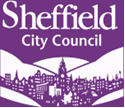 MyPlan is a non-statutory document, owned by the educational settings, produced in partnership with the child/young person, their family and other professionals working with the child/young person.  These guidance notes take you through the completion of the form.  For more detail on the process please see the following document:“SEND New Processes – Guidance for Professionals”ExamplesIncluded with this form are some example MyPlans (please note that some of these are on an older version of the MyPlan form): EXAMPLE  1- “L” in year 3 -  a boy with complex needs including autism and ADHD EXAMPLE 2 – “MJK” in year 7 -  a girl with dyslexia and mental health difficultiesEXAMPLE 3 – “Francesca Miles” in year 2 – a girl with dyspraxia and possible autism and dyslexiaTechnical informationThe form is prepared in Microsoft Office Word and is intended to be completed on the computer and contains;drop down boxes available for you to make filling in the form easier text boxes that will change get bigger or smaller to fit your text. buttons to allow extra pages to be added in sections where you are likely to need thisKNOWN BUGS:  Apologies but there is an intermittant fault with the form which can happen when an extra page has been added by clicking on the “additional page” button.  The text input fields can “lock”, not allowing you to type in them.  This can be released by clicking on and off on one of the boxes elsewhere in the form, eg yes/no boxes.Printing the form and completing offlineIf you wish to print the form to fill in on paper, there is a button at the end of section 14 “Clear Guide Text” which will remove the “Click here to enter text” words from the document. This button can also be used to clear the guide text out of the fields not filled when the form is complete to improve the appearance.When to create a new fileA new version is created by the SENCO every year eg  Jane Smith 2015-2016.  This is updated at every review during that year, which will be minimum termly but which could be more frequently.Immediate request for assessmentThis form is now used instead of the old Educational Assessment Tool (EAT) even for cases when it is not possible to run several MyPlan cycles.  The box on the front page needs to be selected and your reasons for the immediate submission input in the history and background section on page 9.The following pages include example MyPlans (please note that some of these are on an older version of the form):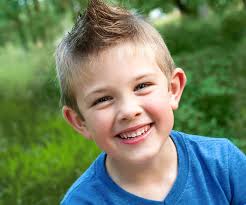 Consent to Share InformationParental/Young Person ConsentYour decision to agree to information sharing for Special Educational Needs and Disabilities (SEND) purposes helps us to help you.  You do not have to agree and doing so does not affect your rights to City Council (or other) services generally. In addition, by signing this form, you are only agreeing for your information to be shared for the SEND purposes and in relation to supporting your child in their educational setting.  You can at any time modify this consent; if you wish to do so, please contact:SEND TeamXxxxxxxxxxxxxxxxxxTel: 0114 xxxxxxxx  I am also happy for the Educational Setting to use the My Plan information to help my/my child’s Special Educational Needs.  It has been explained to me that the services likely to be helping me are:xxxxxxxxxxxxxxxxxxxxxxxxxxxxxxxxx 		Yes / No / Naxxxxxxxxxxxxxxxxxxxxxxxxxxxxxxxxx 		Yes / No / Naxxxxxxxxxxxxxxxxxxxxxxxxxxxxxxxxx 		Yes / No / Naxxxxxxxxxxxxxxxxxxxxxxxxxxxxxxxxx 		Yes / No / Naxxxxxxxxxxxxxxxxxxxxxxxxxxxxxxxxx 		Yes / No / Naxxxxxxxxxxxxxxxxxxxxxxxxxxxxxxxxx 		Yes / No / Naxxxxxxxxxxxxxxxxxxxxxxxxxxxxxxxxx 		Yes / No / Naxxxxxxxxxxxxxxxxxxxxxxxxxxxxxxxxx 		Yes / No / Naxxxxxxxxxxxxxxxxxxxxxxxxxxxxxxxxx 		Yes / No / Naxxxxxxxxxxxxxxxxxxxxxxxxxxxxxxxxx 		Yes / No / Na  I do not give my consent for the information relating to me and referred to in this document to be shared with any other organisation outside of the Educational SettingThere may be times we share your information without your consent:•	When required by law;•	To protect a child or adult from suspected harm;•	To reduce and/or prevent anti-social behaviour, crime and disorder. Further information is available on our website at www.sheffield.gov.uk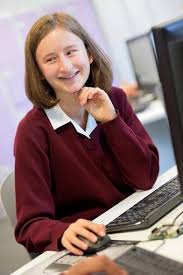 Consent to Share InformationParental/Young Person ConsentYour decision to agree to information sharing for Special Educational Needs and Disabilities (SEND) purposes helps us to help you.  You do not have to agree and doing so does not affect your rights to City Council (or other) services generally. In addition, by signing this form, you are only agreeing for your information to be shared for the SEND purposes and in relation to supporting your child in their educational setting.  You can at any time modify this consent; if you wish to do so, please contact:SEND TeamXxxxxxxxxxxxxxxxxxTel: 0114 xxxxxxxx  I am also happy for the Educational Setting to use the My Plan information to help my/my child’s Special Educational Needs.  It has been explained to me that the services likely to be helping me are:xxxxxxxxxxxxxxxxxxxxxxxxxxxxxxxxx 		Yes / No / Naxxxxxxxxxxxxxxxxxxxxxxxxxxxxxxxxx 		Yes / No / Naxxxxxxxxxxxxxxxxxxxxxxxxxxxxxxxxx 		Yes / No / Naxxxxxxxxxxxxxxxxxxxxxxxxxxxxxxxxx 		Yes / No / Naxxxxxxxxxxxxxxxxxxxxxxxxxxxxxxxxx 		Yes / No / Naxxxxxxxxxxxxxxxxxxxxxxxxxxxxxxxxx 		Yes / No / Naxxxxxxxxxxxxxxxxxxxxxxxxxxxxxxxxx 		Yes / No / Naxxxxxxxxxxxxxxxxxxxxxxxxxxxxxxxxx 		Yes / No / Naxxxxxxxxxxxxxxxxxxxxxxxxxxxxxxxxx 		Yes / No / Naxxxxxxxxxxxxxxxxxxxxxxxxxxxxxxxxx 		Yes / No / Na  I do not give my consent for the information relating to me and referred to in this document to be shared with any other organisation outside of the Educational SettingThere may be times we share your information without your consent:•	When required by law;•	To protect a child or adult from suspected harm;•	To reduce and/or prevent anti-social behaviour, crime and disorder. Further information is available on our website at www.sheffield.gov.uk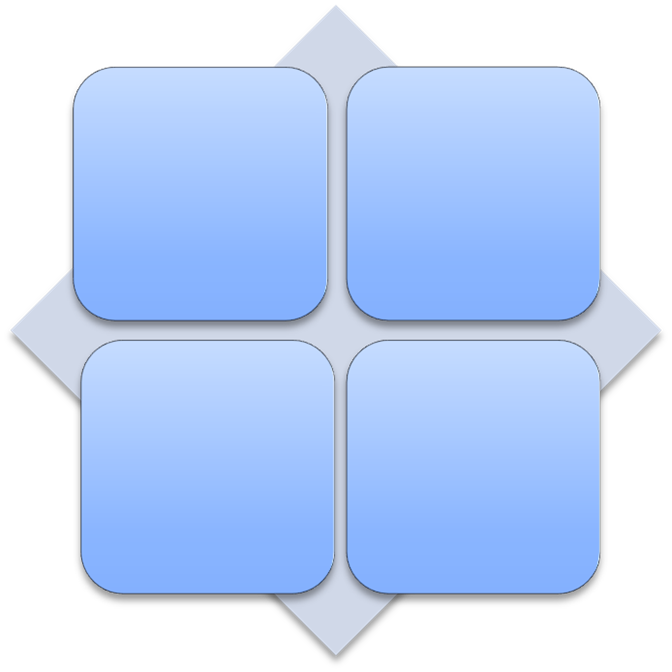 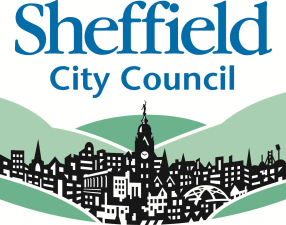 One Page Profile/Child’s ViewConsent to Share InformationParental/Young Person Consent As part of the My Plan for (child’s name)………………………………….    , I understand that the process includes the collection of educational, health and social care advice and reports, where relevant.I agree to professional reports submitted as part of the My Plan process for (child’s name) ………………………………..………………………………………. being shared, if necessary with other professionals involved in order to support this process.  I understand that the personal information gathered will only be used by professionals from Sheffield City Council and other agencies to help make decisions and provide appropriate services to the above child. I understand that Sheffield City Council and other professionals will share the minimum necessary information between people and organisations providing services that the above child is using, or is likely to use.  If there is any information or advice that the School or Local Authority may gather during the My Plan process that you wish to remain confidential, please give details below or contact the SEND team at the address given.SEND 0-25 Team, Level 5 North Wing, Moorfoot, Sheffield S1 4PL.  Tel:  0114 273 6394.  Email: ed-supportteam@sheffield.gov.ukRecord outcomes and support relevant to progression in Sections 12 and 13SectionNotesFront PageThe front page should include the child's name and an uploaded photo or drawing of the child. Click twice on the top left box and type the child's name. The text you  type will adjust to fit the box. 

Click on the picture icon in the bottom right box.  Here you can either insert a picture  from wherever it is stored in the school's files or copy and paste.Please indicate the start date as this can be very important when assessing for EHCP if the MyPlan reaches this stage.  The date should always stay the same – ie the date the MyPlan was started originally, not a new date every year.One Page Profile/Child’s viewComplete this with the child/young person and the parent /carer, or the parent/carer may prefer to do this with the child at home.  It must be compiled with the parent/carer’s input.  If a One Page Profile already exists, there is no need to also complete this page.  In this case, the One Page Profile can be copied and listed in section 11 under Reports/attachments. Consent to Share InformationThis page is for the parent/carer/young person (when over 16) to complete.
You need to:Explain the implications of giving consent and not giving consent. Explain that selective consent can be given - i.e. specifying what cannot be shared with whom. Ask the parent/carer/young person to select the relevant options and sign and date at the bottom. Other services, particularly Health, will not release information to you for the My Plan process without this consent. Many services will request a hard copy faxed or through the post. 1.  Personal Details2.  Significant People - Parental ResponsibilityPlease speak to your safeguarding officer where you have questions about who can see this information/who you can share this information with.2a.  Significant People - Who else is important to the childThis section is completed with details of other people in the house such as siblings, and other people key to the child such as grandparents, key relations, child minder and friends. 

The page can be copied if more than three peoples’ details are required by clicking on the “Add additional page” button at the bottom of page 6.

Details of professionals and care givers providing support to the child are added on the following page in the section 'Professionals providing support'. 3.  Details of Educational SettingThe details of previous setting is to allow for a brief history of the child/young person's journey through educational settings4.  Professionals Providing SupportThis section is completed with details of professionals outside the educational setting who work with the child. This may include the following:Speech & Language TherapistOccupational TherapistEducational Psychologist Social WorkerMAST Team Member etc5.  History and BackgroundThis can be used as a summary of page of the child so far – a pen portrait.  It is also where the child/young person’s current educational levels are input together with details of how this has been changing.If the MyPlan is being submitted as an Immediate Request for Statutory Assessment, then this section is used by the SENCO to explain the reasons for the request, and why the MyPlan will not be running for at least 2 cycles as per the recommended process.The questions relating to the family may lead the SENCO to feel an FCAF is appropriate – if this work has already been done these questions do not need to be completed.6.  Parent's ViewThis can be printed off for the parent / carers to complete separately, or can be completed in school in a separate meeting, or as part of the My Plan meeting.  Some parents find that they need time and space to think carefully about what they would like to include in this section. 7.  Moving on (progression, transition)The main progression points are:Starting schoolBetween key stagesBetween settingsLeaving education
However, some children may need this completing for smaller progressions - eg from year to year, or to a new teacher.

This page should capture all the parent/carer and child/young person concerns and then seek to address these in outcomes. 

The section 'who else do we need to involve in our discussion regarding progression?' allows the child/young person and their parent to talk about particular settings they wish to investigate and other services which are relevant.8.  Special Education Needs and StrengthsThere are 5 sections here covering the four categories of need as specified in the Code of Practice, and a separate one for developing independence which is not an official category so does not need a Sheffield Support Grid level:Cognition and LearningCommunication and InteractionSocial, Emotional and Mental HealthHearing, Vision and PhysicalDeveloping IndependenceThe child may have several Sheffield Support Grid levels.
These sections are filled in during the My Plan meeting - it is important to focus on the strengths whilst also capturing the things that the child/young person finds difficult. The Sheffield Support Grid level will have been identified earlier using assessment tools, and consulting other professionals including Educational Psychologists.9.  Care and Social CareThis section should be completed in the meeting with the Social Care representative present, or the relevant sections completed with information from a report received in advance. The report is then referenced and attached.10.  Health Needs and StrengthsThis section should be completed in the meeting with the Health representative present, or the relevant sections completed with information from a report received in advance. The report is then referenced and attached.11. Any Reports / Attachments from professionals, setting etcThe My Plan is intended to be a repository of all the relevant information relating to the child/young person and their special educational needs, hence all reports and information referred to in preparing the plan need to be referenced here. This may include:Provision plansProgress trackersIntervention information School reportsChild’s timetable of supportIEPs/IBPs Reports from professionals - Educational Psychologist, CAMHS etc12.  Outcomes (in SMART format)One of the main focuses of the My Plan meeting is agreeing outcomes for the child/young person. 
It may be appropriate to breakdown the longer term outcome into small steps and these shown in the relevant column. 
At the review meeting progress achieved is noted in the relevant column.An extra page can be added via the button at the bottom of the page.13.  Special Educational SupportDetail the support agreed with as much information as possible.  Further information for this can be found in the teaching and learning strategies column of the SSG. There is a button to allow an extra page to be added.  Unfortunately there is a known error with this function  - the new page will be portrait rather than landscape - which we will fix for the next version.14.  AgreementOnce the draft MyPlan has been completed, it is issued to the parent/carer’s for review.  This should be as a hard copy.  If parent/carer’s request an email copy, refer to your school’s information security policy around sending personal and sensitive information by email – this may require encryption and consent.   At this stage they are asked to grade their confidence in the plan achieving the agreed outcomes on a scale of 1 to 10 with 1 being low.  Encourage them to complete the comments section, particularly if they give a low confidence mark.As the educational setting, you grade the MyPlan similarly and add comments.If either of these grades are low, consider if further meetings and work with the parent/carer’s would help.  However, it may be that confidence remains low for the term with the aim to increase it at future meetings.15.  ReviewsAt the end of the first MyPlan meeting, the details of when the next review will be, and who will attend, need to be completed here.  Similarly at the end of each review.  

If it looks like escalation to EHCP might be needed at the next review this is also indicated  by ticking the box and discussing the plan with the Area SENCO and SEND Manager.  Advice must also be sought from an Educational Psychologist.

At review, any changes can be made to sections 1-10.16.  Closure and SharingName (please print)SignatureDateParentChild/Young Person(where applicable)Personal DetailsPersonal DetailsPersonal DetailsPersonal DetailsFirst Name:LMiddle name:Family Name:Date of Birth:1.1.08I like to be known as: L         I like to be known as: L         I like to be known as: L         I like to be known as: L         Home Address:SheffieldPostcode:S20Home Address:SheffieldContact Phone Number:Gender:MaleUPN:NHS Number:Languages Spoken:EnglishSignificant People – Parental ResponsibilitySignificant People – Parental ResponsibilitySignificant People – Parental ResponsibilitySignificant People – Parental ResponsibilityRelationship to child:        MotherRelationship to child:        MotherRelationship to child:        MotherRelationship to child:        MotherFirst Name:Family Name:Home Address:SheffieldPostcode:S20Home Address:SheffieldContact Phone Number:Email address:@googlemail.comLanguage Support Requirements:NoneRelationship to child:        FatherRelationship to child:        FatherRelationship to child:        FatherRelationship to child:        FatherFirst Name:Family Name:Home Address:Postcode:S20Home Address:Contact Phone Number:Email address:@googlemail.comLanguage Support Requirements:NoneSignificant People – Who else is important to the childSignificant People – Who else is important to the childSignificant People – Who else is important to the childSignificant People – Who else is important to the childRelationship to child:        Relationship to child:        Relationship to child:        Relationship to child:        First Name:Family Name:Home Address:Postcode:Home Address:Contact Phone Number:Email address:Language Support Requirements:Relationship to child:        Relationship to child:        Relationship to child:        Relationship to child:        First Name:Family Name:Home Address:Postcode:Home Address:Contact Phone Number:Email address:Language Support Requirements:Relationship to child:        Relationship to child:        Relationship to child:        Relationship to child:        First Name:Family Name:Home Address:Postcode:Home Address:Contact Phone Number:Email address:Language Support Requirements:Details of Educational SettingDetails of Educational SettingDetails of Educational SettingDetails of Educational SettingName of setting:Date of admission:1.9.15Address:National curriculum year:Y3Details of previous setting:Xxx school , Primary Inclusion Centre Xxx school , Primary Inclusion Centre Xxx school , Primary Inclusion Centre Professionals Providing SupportProfessionals Providing SupportProfessionals Providing SupportProfessionals Providing SupportJob Title:ADHD NurseName:Contact Address:Ryegate Children’s HospitalPostcode:Contact Address:Ryegate Children’s HospitalContact Phone Number:Contact Address:Ryegate Children’s HospitalEmail address:Type of Support ProvidedType of Support ProvidedSupport around ADHD – medication, advice and support. Support around ADHD – medication, advice and support. Job Title:SENCOName:Contact Address:Postcode:Contact Address:Contact Phone Number:Contact Address:Email address:Type of Support ProvidedType of Support ProvidedSupport and advice around provision, liaison with professionals supporting L. Support and advice around provision, liaison with professionals supporting L. Professionals Providing Support – continuedProfessionals Providing Support – continuedProfessionals Providing Support – continuedProfessionals Providing Support – continuedJob Title:Head of Primary Inclusion CentrePrimary Inclusion CentreName:Contact Address:Postcode:Contact Address:Contact Phone Number:Contact Address:Email address:Type of Support ProvidedType of Support ProvidedAdvice and support around behaviour, alternative provision.  Creation of Personal Handling Plan, support for behaviour management and de-escalation techniques.  Advice and support around behaviour, alternative provision.  Creation of Personal Handling Plan, support for behaviour management and de-escalation techniques.  Job Title:Speech TherapistName:Contact Address:Postcode:Contact Address:Contact Phone Number:Contact Address:Email address:Type of Support ProvidedType of Support ProvidedSpeech therapy assessment and advice. Speech therapy assessment and advice. Job Title:Educational PsychologistName:Contact Address:Floor 4, Moorfoot, Sheffield Postcode:S1 4PLContact Address:Floor 4, Moorfoot, Sheffield Contact Phone Number:Contact Address:Floor 4, Moorfoot, Sheffield Email address:Type of Support ProvidedType of Support ProvidedAssessment and advice. Assessment and advice. Has this section been completed independently?Has this section been completed independently?YesNoIf not who helped: Mum and Dad, Mrs Smith (teaching assistant 1:1), Grandma. Mum and Dad, Mrs Smith (teaching assistant 1:1), Grandma. Mum and Dad, Mrs Smith (teaching assistant 1:1), Grandma. Mum and Dad, Mrs Smith (teaching assistant 1:1), Grandma. Mum and Dad, Mrs Smith (teaching assistant 1:1), Grandma. Parent’s ViewParent’s ViewOur child’s history and background:L has been diagnosed with ASD and ADHD at Ryegate Children’s Hospital. Parents did not want to medicate L for his ADHD initially but felt it would be worth trying after his difficulties at school. He has trialled some different medications for his ADHD with some having quite adverse effects on him. He is currently on Equasym XL and takes 30mg a day.   L was permanently excluded from xxx School in June 2015. He attended the Primary Inclusion Centre until the end of the school year which was a supportive environment in terms of his learning, but parents felt that L linked with other children who were not a positive influence on him. They would not like L to attend the Primary Inclusion Centre again for this reason.    L has been diagnosed with ASD and ADHD at Ryegate Children’s Hospital. Parents did not want to medicate L for his ADHD initially but felt it would be worth trying after his difficulties at school. He has trialled some different medications for his ADHD with some having quite adverse effects on him. He is currently on Equasym XL and takes 30mg a day.   L was permanently excluded from xxx School in June 2015. He attended the Primary Inclusion Centre until the end of the school year which was a supportive environment in terms of his learning, but parents felt that L linked with other children who were not a positive influence on him. They would not like L to attend the Primary Inclusion Centre again for this reason.    Important information you need to know about our child:L has previously been managed using Team Teach techniques which he is now very wary of. If he thinks that he is going to be ‘held’ he will display fight or flight type behaviours. L is very sensitive to noise. This can make him very anxious.  L has previously been managed using Team Teach techniques which he is now very wary of. If he thinks that he is going to be ‘held’ he will display fight or flight type behaviours. L is very sensitive to noise. This can make him very anxious.  What our child is good at:L is a bright child. Lego! L loves building things with Lego and usually doesn’t need to refer to the instructions to help him.L is a bright child. Lego! L loves building things with Lego and usually doesn’t need to refer to the instructions to help him.What our child needs help with Relationships with peers. L does not understand how other people may be feeling or how to build and maintain relationships. Managing his strong feelings – in school L is sometimes aggressive or abusive when he is feeling anxious or angry. Relationships with peers. L does not understand how other people may be feeling or how to build and maintain relationships. Managing his strong feelings – in school L is sometimes aggressive or abusive when he is feeling anxious or angry. How you can best support and communicate with our childSee One Page Profile above. See One Page Profile above. Our hopes and dreams for our child’s futureWe would like for L to be able to have a good job, to live independently and have as normal life as possible. We would like for L to have successful relationships and to be able to cope with his additional needs.  We would like for L to be able to have a good job, to live independently and have as normal life as possible. We would like for L to have successful relationships and to be able to cope with his additional needs.  Special Education Needs and StrengthsSpecial Education Needs and StrengthsSpecial Education Needs and StrengthsSpecial Education Needs and StrengthsSpecial Education Needs and StrengthsCognition and Learning:YesXNoWhat the child is good at:L has an excellent long term memory, especially visual memory e.g. for journeys, places he has visited previously etc. L has an excellent long term memory, especially visual memory e.g. for journeys, places he has visited previously etc. L has an excellent long term memory, especially visual memory e.g. for journeys, places he has visited previously etc. L has an excellent long term memory, especially visual memory e.g. for journeys, places he has visited previously etc. What the child needs help with:L has a weak working memory and slow speed of processing. Phonics, reading, spelling and writing skills. L has a weak working memory and slow speed of processing. Phonics, reading, spelling and writing skills. L has a weak working memory and slow speed of processing. Phonics, reading, spelling and writing skills. L has a weak working memory and slow speed of processing. Phonics, reading, spelling and writing skills. Any confirmed diagnoses:Dyslexic difficulties – this is due to be updated Nov/Dec 2015. Dyslexic difficulties – this is due to be updated Nov/Dec 2015. Dyslexic difficulties – this is due to be updated Nov/Dec 2015. Dyslexic difficulties – this is due to be updated Nov/Dec 2015. Sheffield Support Grid Level2 B 22 B 22 B 22 B 2Communication and Interaction:YesXNoWhat the child is good at:L has a wicked sense of humour and has a wide vocabulary. L has a wicked sense of humour and has a wide vocabulary. L has a wicked sense of humour and has a wide vocabulary. L has a wicked sense of humour and has a wide vocabulary. What the child needs help with:Relationships with peers. Empathy of other people’s feelings. Managing his own behaviour arising from his anxiety and feelings – L can get very aggressive and abusive when he is feeling angry. At these times he has no regard for his own or other people’s safety, throwing things, hitting, spitting, swearing etc. L has received several days fixed term exclusions for his behaviour since September 2015. Relationships with peers. Empathy of other people’s feelings. Managing his own behaviour arising from his anxiety and feelings – L can get very aggressive and abusive when he is feeling angry. At these times he has no regard for his own or other people’s safety, throwing things, hitting, spitting, swearing etc. L has received several days fixed term exclusions for his behaviour since September 2015. Relationships with peers. Empathy of other people’s feelings. Managing his own behaviour arising from his anxiety and feelings – L can get very aggressive and abusive when he is feeling angry. At these times he has no regard for his own or other people’s safety, throwing things, hitting, spitting, swearing etc. L has received several days fixed term exclusions for his behaviour since September 2015. Relationships with peers. Empathy of other people’s feelings. Managing his own behaviour arising from his anxiety and feelings – L can get very aggressive and abusive when he is feeling angry. At these times he has no regard for his own or other people’s safety, throwing things, hitting, spitting, swearing etc. L has received several days fixed term exclusions for his behaviour since September 2015. Any confirmed diagnoses:AutismADHD (medicated) AutismADHD (medicated) AutismADHD (medicated) AutismADHD (medicated) Sheffield Support Grid Level1 B 41 B 41 B 41 B 4Special Education Needs and StrengthsSpecial Education Needs and StrengthsSpecial Education Needs and StrengthsSpecial Education Needs and StrengthsSpecial Education Needs and StrengthsSocial, Emotional, and Mental Health:YesXNoWhat the child is good at:When L is in a positive mood he is able to achieve highly, with support. His mood for the day is a good indicator to how successful he may be. When L is in a positive mood he is able to achieve highly, with support. His mood for the day is a good indicator to how successful he may be. When L is in a positive mood he is able to achieve highly, with support. His mood for the day is a good indicator to how successful he may be. When L is in a positive mood he is able to achieve highly, with support. His mood for the day is a good indicator to how successful he may be. What the child needs help with:Relationships with peers. Self esteem/confidence – L did not have a very good year last year.Emotions – recognising emotions in himself and knowing how to manage these and recognising emotions in other people. Relationships with peers. Self esteem/confidence – L did not have a very good year last year.Emotions – recognising emotions in himself and knowing how to manage these and recognising emotions in other people. Relationships with peers. Self esteem/confidence – L did not have a very good year last year.Emotions – recognising emotions in himself and knowing how to manage these and recognising emotions in other people. Relationships with peers. Self esteem/confidence – L did not have a very good year last year.Emotions – recognising emotions in himself and knowing how to manage these and recognising emotions in other people. Any confirmed diagnoses:Sheffield Support Grid Level3 A 43 A 43 A 43 A 4Hearing, Vision and PhysicalYesXNoWhat the child is good at:Hearing – L has had his hearing checked 3 times in the last year due to concerns around this. He has no difficulties in this area.Hearing – L has had his hearing checked 3 times in the last year due to concerns around this. He has no difficulties in this area.Hearing – L has had his hearing checked 3 times in the last year due to concerns around this. He has no difficulties in this area.Hearing – L has had his hearing checked 3 times in the last year due to concerns around this. He has no difficulties in this area.What the child needs help with:L is very sensitive to sounds/noise. There seems to be certain sounds that he doesn’t like but these are changeable. L does not seem to have any volume control for himself and shouts a lot.  L is very sensitive to sounds/noise. There seems to be certain sounds that he doesn’t like but these are changeable. L does not seem to have any volume control for himself and shouts a lot.  L is very sensitive to sounds/noise. There seems to be certain sounds that he doesn’t like but these are changeable. L does not seem to have any volume control for himself and shouts a lot.  L is very sensitive to sounds/noise. There seems to be certain sounds that he doesn’t like but these are changeable. L does not seem to have any volume control for himself and shouts a lot.  Any confirmed diagnoses:Sheffield Support Grid Level4 B 1        4 C 14 B 1        4 C 14 B 1        4 C 14 B 1        4 C 1Special Education Needs and StrengthsSpecial Education Needs and StrengthsSpecial Education Needs and StrengthsSpecial Education Needs and StrengthsSpecial Education Needs and StrengthsDeveloping IndependenceYesXNoWhat the child is good at:L has a very healthy diet. He selects healthy food over ‘junk’ foods.L’s sleep is currently settled. He currently goes to bed between 7.30-8.30pm and wakes around 7am. He does not take melatonin to support this.  L has a very healthy diet. He selects healthy food over ‘junk’ foods.L’s sleep is currently settled. He currently goes to bed between 7.30-8.30pm and wakes around 7am. He does not take melatonin to support this.  L has a very healthy diet. He selects healthy food over ‘junk’ foods.L’s sleep is currently settled. He currently goes to bed between 7.30-8.30pm and wakes around 7am. He does not take melatonin to support this.  L has a very healthy diet. He selects healthy food over ‘junk’ foods.L’s sleep is currently settled. He currently goes to bed between 7.30-8.30pm and wakes around 7am. He does not take melatonin to support this.  What the child needs help with:Managing his anxieties and feelings, in turn helping to manage his behaviours. Managing his anxieties and feelings, in turn helping to manage his behaviours. Managing his anxieties and feelings, in turn helping to manage his behaviours. Managing his anxieties and feelings, in turn helping to manage his behaviours. Any confirmed diagnoses:Sheffield Support Grid LevelReports/AttachmentsReports/AttachmentsReports/AttachmentsName of ReportFrom:Date:Educational Psychologists reportMarch 14Learning AssessmentsOct 15PHPSept 15Risk assessmentSept 15Social Care Needs and StrengthsSocial Care Needs and StrengthsSocial Care Needs and StrengthsSocial Care Needs and StrengthsSocial Care Needs and StrengthsDoes the child have any identified social care needs related to their SEN?YesNoXIs a Child Protection Plan in place?YesNoXIs a Child in Need Plan in place?YesNoXIs an FCAF in place?YesNoXWhat needs to change?What is in place to support this?What else needs to be in place to support this?CareFirst ID if relevantHealth Needs and StrengthsHealth Needs and StrengthsHealth Needs and StrengthsHealth Needs and StrengthsHealth Needs and StrengthsDoes the child have any identified health needs related to their SEN?YesXNoIs a Health Care Plan in place?YesXNoWhat does the child needs help with?Managing L’s ADHD through medication – this is constantly under review. Anxiety and feelings – L finds it very difficult to manage his strong feelings, often resulting with defiance or sometimes aggression.   Managing L’s ADHD through medication – this is constantly under review. Anxiety and feelings – L finds it very difficult to manage his strong feelings, often resulting with defiance or sometimes aggression.   Managing L’s ADHD through medication – this is constantly under review. Anxiety and feelings – L finds it very difficult to manage his strong feelings, often resulting with defiance or sometimes aggression.   Managing L’s ADHD through medication – this is constantly under review. Anxiety and feelings – L finds it very difficult to manage his strong feelings, often resulting with defiance or sometimes aggression.   What is in place to support this?L is seen regularly at Ryegate Children’s Hospital to review his ADHD medication. xxxoffers support when needed.L has a PHP and risk assessment in place. He has received 6 sessions of support from xxx, Primary Inclusion Centre, has an Art Therapy session once a week and is waiting for an alternative provision place to begin at Whirlow Farm.  L is seen regularly at Ryegate Children’s Hospital to review his ADHD medication. xxxoffers support when needed.L has a PHP and risk assessment in place. He has received 6 sessions of support from xxx, Primary Inclusion Centre, has an Art Therapy session once a week and is waiting for an alternative provision place to begin at Whirlow Farm.  L is seen regularly at Ryegate Children’s Hospital to review his ADHD medication. xxxoffers support when needed.L has a PHP and risk assessment in place. He has received 6 sessions of support from xxx, Primary Inclusion Centre, has an Art Therapy session once a week and is waiting for an alternative provision place to begin at Whirlow Farm.  L is seen regularly at Ryegate Children’s Hospital to review his ADHD medication. xxxoffers support when needed.L has a PHP and risk assessment in place. He has received 6 sessions of support from xxx, Primary Inclusion Centre, has an Art Therapy session once a week and is waiting for an alternative provision place to begin at Whirlow Farm.  What else needs to be in place to support this?xxx is going to liaise with the psychologists at Ryegate to see how best to support L in this area. She will feed this information back once received. xxx is going to liaise with the psychologists at Ryegate to see how best to support L in this area. She will feed this information back once received. xxx is going to liaise with the psychologists at Ryegate to see how best to support L in this area. She will feed this information back once received. xxx is going to liaise with the psychologists at Ryegate to see how best to support L in this area. She will feed this information back once received. OutcomesOutcomesOutcomesOutcomesOutcomesOutcomesNo.Desired OutcomeBy When?Steps to achieving outcomeProgress reviewed Date achievedDate achieved1L will close the gap between his current levels and his chronological age in reading, spelling, writing and times tables. July ‘17Assessment of current attainment in these areas. Support in class to access learning and maintain focus. Daily phonics lesson.Weekly spelling focus. 2L will increase his self-esteem and confidence levels as evidenced by him having a more positive approach to activities. July ‘16Advice from Ryegate psychologists via xxx. Positive reinforcement.Work against Boxall Profile targets. Nurture type support.3L will be able to identify more emotions than happy or sad, both in himself and others. Dec ‘16Support and advice from ASD team/Speech Therapist. Visual support around different emotions. 1:1 or small group support to work through programme. 4L will be able to form letters more accurately when writing (fine motor skills) and will be able to use a knife and fork and ride a bike (gross motor skills)  March ‘16Gross motor skills programme – pre and post assessments. Support during PE lessons. Swimming/Karate activities.  Teodorescu Perceptuo Motor Programme. Motor skills support from Ryegate. 5L will develop strategies to manage his strong feelings. July ‘17Support from Psychologists at Ryegate. Social stories, weekly art therapy session, PHP implementation, adult support in school to role model/support/ teach strategies for managing behaviour, medication reviews.  Team Teach to be used as a very last resort for L. Parents are anxious about L being held incorrectly as they feel that this has happened previously, leading to some of L’s anxieties. SupportSupportSupportSupportSupportNo.What is the supportLinked Outcome No.TimescalesFrequencyL is currently having full time 1 to 1 support to help him with settling into Shortbrook. Support is focusing on establishing boundaries, routines and relationships. Reviewed weekly – currently ongoingDaily, full timeL is having weekly sessions from xxx, Primary Inclusion Centre, setting up a PHP, sharing advice and discussions around provision and progress. 6 week blockWeeklyArt Therapy session – offered through Primary Inclusion CentreReviewed weekly.WeeklyL is waiting to begin an alternative provision placement at Whirlow Farm.PendingWeeklyL is waiting to access support from xxx, ASD support team. 2 referral forms have currently been sent to school although these have not yet been received. PendingProgressionProgressionProgressionProgressionProgressionIs the child approaching a progression point?YesNoXWhich progression point?What concerns does the child or parent have regarding progression?Who else do we need to involve in our discussion regarding progression?ReviewsReviewsReviewsReviewsReviewsReviewsReviewsReviewsNext Review due by:W/B 23.11.15W/B 23.11.15Date review held:Date review held:Date review held:Who should attend:EP, ASD Support Team, PIC, ADHD, Parents, Head of School, SENCO, SEND ManagerEP, ASD Support Team, PIC, ADHD, Parents, Head of School, SENCO, SEND ManagerEP, ASD Support Team, PIC, ADHD, Parents, Head of School, SENCO, SEND ManagerEP, ASD Support Team, PIC, ADHD, Parents, Head of School, SENCO, SEND ManagerEP, ASD Support Team, PIC, ADHD, Parents, Head of School, SENCO, SEND ManagerEP, ASD Support Team, PIC, ADHD, Parents, Head of School, SENCO, SEND ManagerEP, ASD Support Team, PIC, ADHD, Parents, Head of School, SENCO, SEND ManagerIs escalation to EHCP likely at the review?Is escalation to EHCP likely at the review?YesYesXNoNoNext Review due by:Date review held:Date review held:Date review held:Who should attend:Is escalation to EHCP likely at the review?Is escalation to EHCP likely at the review?YesYesNoNoNext Review due by:Date review held:Date review held:Date review held:Who should attend:Is escalation to EHCP likely at the review?Is escalation to EHCP likely at the review?YesYesNoNoClosureClosureClosureClosureClosureClosureClosureClosurePlan closed date:Closure reason:Closure reason:Closure reason:Plan passed to another setting?Plan passed to another setting?YesYesNoNoWhich setting if yes?Agreement – Date:Agreement – Date:Agreement – Date:Name of Parent/CarerRelationship to child:Relationship to child:MotherMotherName of Parent/CarerRelationship to child:Relationship to child:FatherFatherConfidence in the plan achieving the outcomes on a 1-10 scale (1 being low):Confidence in the plan achieving the outcomes on a 1-10 scale (1 being low):Confidence in the plan achieving the outcomes on a 1-10 scale (1 being low):Confidence in the plan achieving the outcomes on a 1-10 scale (1 being low):Confidence in the plan achieving the outcomes on a 1-10 scale (1 being low):Comments:Name (please print)SignatureDateParentChild/Young Person(where applicable)Personal DetailsPersonal DetailsPersonal DetailsPersonal DetailsFirst Name:MMiddle name:Family Name:Date of Birth:I like to be known as:         I like to be known as:         I like to be known as:         I like to be known as:         Home Address:Postcode:Home Address:Contact Phone Number:Gender:FemaleUPN:NHS Number:Languages Spoken:EnglishSignificant People – Parental ResponsibilitySignificant People – Parental ResponsibilitySignificant People – Parental ResponsibilitySignificant People – Parental ResponsibilityRelationship to child:        GrandmotherRelationship to child:        GrandmotherRelationship to child:        GrandmotherRelationship to child:        GrandmotherFirst Name:Family Name:Home Address:Postcode:Home Address:Contact Phone Number:Email address:Language Support Requirements:NoneRelationship to child:        Grandmother’s partnerRelationship to child:        Grandmother’s partnerRelationship to child:        Grandmother’s partnerRelationship to child:        Grandmother’s partnerFirst Name:Family Name:Home Address:Postcode:Home Address:Contact Phone Number:Email address:Language Support Requirements:NoneSignificant People – Who else is important to the childSignificant People – Who else is important to the childSignificant People – Who else is important to the childSignificant People – Who else is important to the childRelationship to child:        MotherRelationship to child:        MotherRelationship to child:        MotherRelationship to child:        MotherFirst Name:Family Name:Home Address:Postcode:Home Address:Contact Phone Number:Email address:Language Support Requirements:Relationship to child:        FatherRelationship to child:        FatherRelationship to child:        FatherRelationship to child:        FatherFirst Name:Family Name:Home Address:Postcode:Home Address:Contact Phone Number:Email address:Language Support Requirements:Relationship to child:        AuntyRelationship to child:        AuntyRelationship to child:        AuntyRelationship to child:        AuntyFirst Name:Family Name:Home Address:Postcode:Home Address:Contact Phone Number:Email address:Language Support Requirements:Details of Educational SettingDetails of Educational SettingDetails of Educational SettingDetails of Educational SettingName of setting:Date of admission:Address:National curriculum year:Y7Details of previous setting:Professionals Providing SupportProfessionals Providing SupportProfessionals Providing SupportProfessionals Providing SupportJob Title:Social WorkerName:Contact Address:Postcode:Contact Address:Contact Phone Number:Contact Address:Email address:Type of Support ProvidedType of Support ProvidedInput into My Plan, ongoing support for the family. Input into My Plan, ongoing support for the family. Job Title:Westfield FOS Inclusion Support LeaderName:Contact Address:Postcode:Contact Address:Contact Phone Number:Contact Address:Email address:Type of Support ProvidedType of Support ProvidedPrevious SENCo support from primary school. Learning assessments. Ongoing support for the family. Previous SENCo support from primary school. Learning assessments. Ongoing support for the family. Professionals Providing Support – continuedProfessionals Providing Support – continuedProfessionals Providing Support – continuedProfessionals Providing Support – continuedJob Title:SENCo Name:Contact Address:Postcode:Contact Address:Contact Phone Number:Contact Address:Email address:Type of Support ProvidedType of Support ProvidedOngoing SENCo support in school. Ongoing SENCo support in school. Job Title:Clinical Psychologist – CAMHSName:Contact Address:Postcode:Contact Address:Contact Phone Number:Contact Address:Email address:Type of Support ProvidedType of Support ProvidedCAMHS – complex cases team support CAMHS – complex cases team support Job Title:Educational Psychologist Name:Contact Address:Postcode:Contact Address:Contact Phone Number:Contact Address:Email address:Type of Support ProvidedType of Support ProvidedAssessment and advice re ongoing support in school. Assessment and advice re ongoing support in school. Has this section been completed independently?Has this section been completed independently?NoIf not who helped: My nans, school and my friends. My nans, school and my friends. My nans, school and my friends. My nans, school and my friends. My nans, school and my friends. Carer’s/Parent’s ViewCarer’s/Parent’s ViewOur child’s history and background:M lived with her parents until she was 4 years old, when her mum asked nan to take her children. M has continued to see both of her parents since the guardianship order was made, although it is felt by Social Care and CAMHS Complex Cases Team that seeing her father is causing M a great deal of anxiety and upset. M’s mum may have drunk alcohol and/or taken drugs when expecting M. M has experienced domestic violence when she was younger and has previously taken on a caring role for her younger siblings. Since the guardianship order, M’s mum has gone on to have a further 3 children with a different partner who all continue to live with mum. M finds this very confusing. All of the 6 children have some form of additional needs, which has led to some of the children having been tested for genetic abnormalities. The results of these are not yet known.When living with her parents, dad regularly told mum to take the children out of the house when they were crying or when parents had an argument. This could be anytime of the day or night and there are reports that M spent some nights walking around a local park with her mum and siblings. M has experienced a fire in the flat when she lived with her parents where they had to be rescued by the Fire Service; M still talks about this experience now. M sees her mum frequently although they don’t have a typical mother/daughter relationship. Dad is currently having letterbox contact with the 3 children.  M mentions quite often that she can see and sometimes talk with relatives who have passed away.     M lived with her parents until she was 4 years old, when her mum asked nan to take her children. M has continued to see both of her parents since the guardianship order was made, although it is felt by Social Care and CAMHS Complex Cases Team that seeing her father is causing M a great deal of anxiety and upset. M’s mum may have drunk alcohol and/or taken drugs when expecting M. M has experienced domestic violence when she was younger and has previously taken on a caring role for her younger siblings. Since the guardianship order, M’s mum has gone on to have a further 3 children with a different partner who all continue to live with mum. M finds this very confusing. All of the 6 children have some form of additional needs, which has led to some of the children having been tested for genetic abnormalities. The results of these are not yet known.When living with her parents, dad regularly told mum to take the children out of the house when they were crying or when parents had an argument. This could be anytime of the day or night and there are reports that M spent some nights walking around a local park with her mum and siblings. M has experienced a fire in the flat when she lived with her parents where they had to be rescued by the Fire Service; M still talks about this experience now. M sees her mum frequently although they don’t have a typical mother/daughter relationship. Dad is currently having letterbox contact with the 3 children.  M mentions quite often that she can see and sometimes talk with relatives who have passed away.     Important information you need to know about our child:M is the oldest of 6 children. M is dyslexic. She has a very weak working memory and poor speed of processing. She benefits from having her tasks chunked and instructions given in small parts. CAMHS report that M is working significantly behind her chronological age in her emotional development. This can be clearly seen when M is upset as she displays some toddler like behaviours. M can find it difficult to maintain relationships with her peers. M benefits from lots of positive adult support.M can get very anxious at home. She worries about how safe they all are in the house and hearing noises can make her anxiety rise.  M nan’s are very concerned with the self-harming behaviours that they are seeing M do at present.M has regular, debilitating headaches that she takes medication for. These are currently being further investigated by her GP. M has a brace in, which she is very self-conscious about. She will ask other children if she has ‘goofy’ teeth and then get very upset when they say that she has.   M is the oldest of 6 children. M is dyslexic. She has a very weak working memory and poor speed of processing. She benefits from having her tasks chunked and instructions given in small parts. CAMHS report that M is working significantly behind her chronological age in her emotional development. This can be clearly seen when M is upset as she displays some toddler like behaviours. M can find it difficult to maintain relationships with her peers. M benefits from lots of positive adult support.M can get very anxious at home. She worries about how safe they all are in the house and hearing noises can make her anxiety rise.  M nan’s are very concerned with the self-harming behaviours that they are seeing M do at present.M has regular, debilitating headaches that she takes medication for. These are currently being further investigated by her GP. M has a brace in, which she is very self-conscious about. She will ask other children if she has ‘goofy’ teeth and then get very upset when they say that she has.   What our child is good at:M is very creative. She loves writing stories.M loves playing house/dolls.M is very able on her tablet. M enjoys helping others. She loves to cook and bake. M’s best subjects at school are maths and art. M is very creative. She loves writing stories.M loves playing house/dolls.M is very able on her tablet. M enjoys helping others. She loves to cook and bake. M’s best subjects at school are maths and art. What our child needs help with M needs instructions breaking down into small chunks. 
M sometimes needs support with her friendships, to help repair relationships when she has fallen out with her friends and to help her to understand what a healthy relationship looks like. It helps M to ‘see’ her learning as much as possible. She can find it hard to take it what has been taught when she just ‘hears’ it. M has weak expressive and receptive language skills.  M needs instructions breaking down into small chunks. 
M sometimes needs support with her friendships, to help repair relationships when she has fallen out with her friends and to help her to understand what a healthy relationship looks like. It helps M to ‘see’ her learning as much as possible. She can find it hard to take it what has been taught when she just ‘hears’ it. M has weak expressive and receptive language skills.  How you can best support and communicate with our childSpend time developing a relationship with M. She responds better and is more open with people who she feels able to trust. M benefits from having time to talk. She can sometimes find her own solutions to problems or issues if she is ‘coached’ through her thoughts. Spend time developing a relationship with M. She responds better and is more open with people who she feels able to trust. M benefits from having time to talk. She can sometimes find her own solutions to problems or issues if she is ‘coached’ through her thoughts. Our hopes and dreams for our child’s futureWe would like M to be happy and have healthy relationships.We would like M to do her best with her learning and to get to as high a level as she can. We would like M to be able to have a good job in the future.We would like M to be as resilient as possible to be able to cope with the problems that come up in life. We would like M to be happy and have healthy relationships.We would like M to do her best with her learning and to get to as high a level as she can. We would like M to be able to have a good job in the future.We would like M to be as resilient as possible to be able to cope with the problems that come up in life. Special Education Needs and StrengthsSpecial Education Needs and StrengthsSpecial Education Needs and StrengthsSpecial Education Needs and StrengthsSpecial Education Needs and StrengthsCognition and Learning:YesXNoWhat the child is good at:M has strengths in maths and art. M has strengths in maths and art. M has strengths in maths and art. M has strengths in maths and art. What the child needs help with:M has a weak working memory and a slow speed of processing. She is dyslexic which impacts on her reading and spelling skills. M has a weak working memory and a slow speed of processing. She is dyslexic which impacts on her reading and spelling skills. M has a weak working memory and a slow speed of processing. She is dyslexic which impacts on her reading and spelling skills. M has a weak working memory and a slow speed of processing. She is dyslexic which impacts on her reading and spelling skills. Any confirmed diagnoses:Dyslexia. Dyslexia. Dyslexia. Dyslexia. Sheffield Support Grid Level1 B 31 B 31 B 31 B 3Communication and Interaction:YesXNoWhat the child is good at:M loves to chat about things that are important to her. M loves to chat about things that are important to her. M loves to chat about things that are important to her. M loves to chat about things that are important to her. What the child needs help with:M finds it difficult to express herself and to always understand what is being said. She finds it hard to understand some concepts and has some word finding difficulties.  M finds it difficult to express herself and to always understand what is being said. She finds it hard to understand some concepts and has some word finding difficulties.  M finds it difficult to express herself and to always understand what is being said. She finds it hard to understand some concepts and has some word finding difficulties.  M finds it difficult to express herself and to always understand what is being said. She finds it hard to understand some concepts and has some word finding difficulties.  Any confirmed diagnoses:Word retrieval difficulties. Expressive and receptive language difficulties. Poor conceptual knowledge. Word retrieval difficulties. Expressive and receptive language difficulties. Poor conceptual knowledge. Word retrieval difficulties. Expressive and receptive language difficulties. Poor conceptual knowledge. Word retrieval difficulties. Expressive and receptive language difficulties. Poor conceptual knowledge. Sheffield Support Grid Level1 A 31 A 31 A 31 A 3Special Education Needs and StrengthsSpecial Education Needs and StrengthsSpecial Education Needs and StrengthsSpecial Education Needs and StrengthsSpecial Education Needs and StrengthsSocial, Emotional, and Mental Health:YesXNoWhat the child is good at:M can be very loving and caring. She is very well behaved at school and will usually try her best at whatever she is asked to do. M loves to please people. M can be very loving and caring. She is very well behaved at school and will usually try her best at whatever she is asked to do. M loves to please people. M can be very loving and caring. She is very well behaved at school and will usually try her best at whatever she is asked to do. M loves to please people. M can be very loving and caring. She is very well behaved at school and will usually try her best at whatever she is asked to do. M loves to please people. What the child needs help with:M needs help with her relationships with her peers. She will regularly fall out with her friends and finds it hard to make up with them without adult support. M is reported to be working at a much lower emotional level than her actual age. When she was 7 CAMHS said that she was functioning at around 2 years below this. This has very recently been reconfirmed when M’s case was revised through the complex cases panel in July. M displays some self-harming type behaviours.M doesn’t always understand the consequences of things e.g. when she recently fell over and hurt her leg she was distraught and was taken to the GP in the end to help reassure her that she did not need an operation on her knee. This behaviour and appointment triggered the referral to the Complex Cases Team in CAMHS. M’s nans feel that she comes across as being ‘depressed’. She is a very emotional child and will cry for the smallest of reasons. M needs help with her relationships with her peers. She will regularly fall out with her friends and finds it hard to make up with them without adult support. M is reported to be working at a much lower emotional level than her actual age. When she was 7 CAMHS said that she was functioning at around 2 years below this. This has very recently been reconfirmed when M’s case was revised through the complex cases panel in July. M displays some self-harming type behaviours.M doesn’t always understand the consequences of things e.g. when she recently fell over and hurt her leg she was distraught and was taken to the GP in the end to help reassure her that she did not need an operation on her knee. This behaviour and appointment triggered the referral to the Complex Cases Team in CAMHS. M’s nans feel that she comes across as being ‘depressed’. She is a very emotional child and will cry for the smallest of reasons. M needs help with her relationships with her peers. She will regularly fall out with her friends and finds it hard to make up with them without adult support. M is reported to be working at a much lower emotional level than her actual age. When she was 7 CAMHS said that she was functioning at around 2 years below this. This has very recently been reconfirmed when M’s case was revised through the complex cases panel in July. M displays some self-harming type behaviours.M doesn’t always understand the consequences of things e.g. when she recently fell over and hurt her leg she was distraught and was taken to the GP in the end to help reassure her that she did not need an operation on her knee. This behaviour and appointment triggered the referral to the Complex Cases Team in CAMHS. M’s nans feel that she comes across as being ‘depressed’. She is a very emotional child and will cry for the smallest of reasons. M needs help with her relationships with her peers. She will regularly fall out with her friends and finds it hard to make up with them without adult support. M is reported to be working at a much lower emotional level than her actual age. When she was 7 CAMHS said that she was functioning at around 2 years below this. This has very recently been reconfirmed when M’s case was revised through the complex cases panel in July. M displays some self-harming type behaviours.M doesn’t always understand the consequences of things e.g. when she recently fell over and hurt her leg she was distraught and was taken to the GP in the end to help reassure her that she did not need an operation on her knee. This behaviour and appointment triggered the referral to the Complex Cases Team in CAMHS. M’s nans feel that she comes across as being ‘depressed’. She is a very emotional child and will cry for the smallest of reasons. Any confirmed diagnoses:M has significant trauma and attachment difficulties. M has significant trauma and attachment difficulties. M has significant trauma and attachment difficulties. M has significant trauma and attachment difficulties. Sheffield Support Grid Level3 B 43 B 43 B 43 B 4Hearing, Vision and PhysicalYesXNoWhat the child is good at:What the child needs help with:M has been assessed for DCD, as she shows many of the difficulties associated with this diagnosis. M finds it hard to control her pencil and she needs guidance to sit correctly on a chair.Her motor skills are not yet age appropriate. Her younger brother has a diagnosis of Developmental Coordination Difficulties.  M has been assessed for DCD, as she shows many of the difficulties associated with this diagnosis. M finds it hard to control her pencil and she needs guidance to sit correctly on a chair.Her motor skills are not yet age appropriate. Her younger brother has a diagnosis of Developmental Coordination Difficulties.  M has been assessed for DCD, as she shows many of the difficulties associated with this diagnosis. M finds it hard to control her pencil and she needs guidance to sit correctly on a chair.Her motor skills are not yet age appropriate. Her younger brother has a diagnosis of Developmental Coordination Difficulties.  M has been assessed for DCD, as she shows many of the difficulties associated with this diagnosis. M finds it hard to control her pencil and she needs guidance to sit correctly on a chair.Her motor skills are not yet age appropriate. Her younger brother has a diagnosis of Developmental Coordination Difficulties.  Any confirmed diagnoses:No.No.No.No.Sheffield Support Grid Level4 C 14 C 14 C 14 C 1Special Education Needs and StrengthsSpecial Education Needs and StrengthsSpecial Education Needs and StrengthsSpecial Education Needs and StrengthsSpecial Education Needs and StrengthsDeveloping IndependenceYesNoWhat the child is good at:What the child needs Help with:Any confirmed diagnoses:Sheffield Support Grid LevelReports/AttachmentsReports/AttachmentsReports/AttachmentsName of ReportFrom:Date:CAMHS – complex cases panelEducational PsychologistLearning Support ServiceFamilies TogetherFACT Team – Social workerSocial Care Needs and StrengthsSocial Care Needs and StrengthsSocial Care Needs and StrengthsSocial Care Needs and StrengthsSocial Care Needs and StrengthsDoes the child have any identified social care needs related to their SEN?YesXNoIs a Child Protection Plan in place?YesNoXIs a Child in Need Plan in place?YesNoXIs an FCAF in place?YesXNoWhat needs to change?M’s nans would like for M to have work completed on her life story. They feel that they take a lot of the ‘blame’ for the children living with them when actually this is not the case. Contact with dad. It has been recommended that this cease asap and for the foreseeable future. M’s nans would like for M to have work completed on her life story. They feel that they take a lot of the ‘blame’ for the children living with them when actually this is not the case. Contact with dad. It has been recommended that this cease asap and for the foreseeable future. M’s nans would like for M to have work completed on her life story. They feel that they take a lot of the ‘blame’ for the children living with them when actually this is not the case. Contact with dad. It has been recommended that this cease asap and for the foreseeable future. M’s nans would like for M to have work completed on her life story. They feel that they take a lot of the ‘blame’ for the children living with them when actually this is not the case. Contact with dad. It has been recommended that this cease asap and for the foreseeable future. What is in place to support this?Support from the FACT team. M has a Social Worker in place through this team. An FCAF has previously been completed to access support from the MAST team although this was referred directly to the FACT team. Support from the FACT team. M has a Social Worker in place through this team. An FCAF has previously been completed to access support from the MAST team although this was referred directly to the FACT team. Support from the FACT team. M has a Social Worker in place through this team. An FCAF has previously been completed to access support from the MAST team although this was referred directly to the FACT team. Support from the FACT team. M has a Social Worker in place through this team. An FCAF has previously been completed to access support from the MAST team although this was referred directly to the FACT team. What else needs to be in place to support this?Agreements on the work around the ‘life story’.Further consultation with Social Care team around who will complete this work. Agreements on the work around the ‘life story’.Further consultation with Social Care team around who will complete this work. Agreements on the work around the ‘life story’.Further consultation with Social Care team around who will complete this work. Agreements on the work around the ‘life story’.Further consultation with Social Care team around who will complete this work. CareFirst ID if relevantHealth Needs and StrengthsHealth Needs and StrengthsHealth Needs and StrengthsHealth Needs and StrengthsHealth Needs and StrengthsDoes the child have any identified health needs related to their SEN?YesNoXIs a Health Care Plan in place?YesNoXWhat needs to change?What is in place to support this?What else needs to be in place to support this?OutcomesOutcomesOutcomesOutcomesOutcomesOutcomesNo.Desired OutcomeBy When?Progress achievedBarriers to be removedDate achievedDate achieved1M will be able to understand her life story.Dec 16Social Care to gain access to previous records.Social Care to support Nan’s to deliver the life story work. M to be supported after this has been delivered, depending on how she presents and feels about this. 2M will close the gap between her current level of working and her age expected level for reading, spelling and maths. Oct 16Parent Portal – support available at the open evening for Nans.Homework support available for m and nans. Key worker role to support this aspect.   Inclusion in specialist support group at school (1:6 ratio) for literacy and numeracy teaching.Use of B Squared to identify progress and next steps.  3M will develop her fine motor skills as evidenced by her being able to use a knife and fork, hold a pencil correctly and form all of her letters correctly when writing.  July 16. Opportunities for fine motor activities at school. Teodorescu Perceptuo Motor Programme. 4M will be able to restore her friendships when these break down or she has a disagreement with her peers. Circle of Friends intervention. M to have a key worker – member of the Pastoral Team.Social skills/friendship group intervention to be delivered. 5M will increase her receptive language skills further. Pre teaching/post teaching available. Endeavour group support – literacy and numeracy lessons.Use of B Squared to identify gaps in learning/next steps/progress. SupportSupportSupportSupportSupportNo.What is the supportLinked Outcome No.TimescalesFrequencySocial skills group – pastoral team to work with a small group of Y7 girls on their social skills. SDQ/Boxall profiles to be completed pre support to identify areas to work on.  8 week intervention WeeklyEndeavour group support – 1:6 teaching group for literacy and numeracy.Ongoing – this is being monitored every few weeks.Daily – 12 lessons each week as per timetable. Social Care Team support around the life story work. Pending – Social Care would like to wait until they feel M has settled at school before they begin this work. Language group at school – working on the targets set by the Speech Therapist. Pre teaching of new vocabulary, word mats, visual support throughout daily work in school. M will need this on an ongoing basis moving forwards. Weekly language group. ProgressionProgressionProgressionProgressionProgressionIs the child approaching a progression point?YesNoXWhich progression point?What concerns does the child or parent have regarding progression?Who else do we need to involve in our discussion regarding progression?ReviewsReviewsReviewsReviewsReviewsReviewsReviewsReviewsNext Review due by:January 2016 January 2016 Date review held:Date review held:Date review held:Who should attend:Is escalation to EHCP likely at the review?Is escalation to EHCP likely at the review?YesYesNoNoNext Review due by:Date review held:Date review held:Date review held:Who should attend:Is escalation to EHCP likely at the review?Is escalation to EHCP likely at the review?YesYesNoNoNext Review due by:Date review held:Date review held:Date review held:Who should attend:Is escalation to EHCP likely at the review?Is escalation to EHCP likely at the review?YesYesNoNoClosureClosureClosureClosureClosureClosureClosureClosurePlan closed date:Closure reason:Closure reason:Closure reason:Plan passed to another setting?Plan passed to another setting?YesYesNoNoWhich setting if yes?Agreement – Date:Agreement – Date:Agreement – Date:Name of Parent/CarerRelationship to child:Relationship to child:NanNanName of Parent/CarerRelationship to child:Relationship to child:NanNanConfidence in the plan achieving the outcomes on a 1-10 scale (1 being low):Confidence in the plan achieving the outcomes on a 1-10 scale (1 being low):Confidence in the plan achieving the outcomes on a 1-10 scale (1 being low):Confidence in the plan achieving the outcomes on a 1-10 scale (1 being low):Confidence in the plan achieving the outcomes on a 1-10 scale (1 being low):Comments:My Plan – V3Plan Start date:  Select - if plan is being completed for an Immediate Request for Statutory Assessment	What and who is important to me:Things I like doing:How you can help and communicate with me:My hopes and dreams:Name (please print)SignatureDateParentChild/Young Person (where applicable) 1. Personal Details1. Personal Details1. Personal Details1. Personal DetailsFirst Name:Middle name:Family Name:Date of Birth:I like to be known as:         Looked after child?Home Address:Postcode:Home Address:Postcode:Contact Phone Number:Gender:UPN:NHS Number (if relevant):Languages Spoken:2. Significant People – Parental Responsibility2. Significant People – Parental Responsibility2. Significant People – Parental Responsibility2. Significant People – Parental Responsibility2. Significant People – Parental ResponsibilityRelationship to child:Relationship to child:First Name:Family Name:Home Address:Postcode:Home Address:Postcode:Contact Phone Number:Email address:Language Support Requirements:Relationship to child:Relationship to child:First Name:Family Name:Home Address:Postcode:Home Address:Postcode:Contact Phone Number:Email address:Language Support Requirements:2a. Significant People – Who else is important to the child2a. Significant People – Who else is important to the child2a. Significant People – Who else is important to the child2a. Significant People – Who else is important to the child2a. Significant People – Who else is important to the childRelationship to child:Relationship to child:First Name:Family Name:Home Address:Postcode:Home Address:Postcode:Contact Phone Number:Email address:Language Support Requirements:Relationship to child:Relationship to child:First Name:Family Name:Home Address:Postcode:Home Address:Postcode:Contact Phone Number:Email address:Language Support Requirements:Relationship to child:Relationship to child:First Name:Family Name:Home Address:Postcode:Home Address:Postcode:Contact Phone Number:Email address:Language Support Requirements:3. Details of Educational Setting3. Details of Educational Setting3. Details of Educational Setting3. Details of Educational SettingSchoolDate of admission:Address:National Curriculum Year:Details of previous setting:4. Professionals Providing Support4. Professionals Providing Support4. Professionals Providing Support4. Professionals Providing SupportJob Title:Name:Contact Address:Postcode:Contact Address:Postcode:Contact Phone Number:Type of Support ProvidedType of Support ProvidedJob Title:Name:Contact Address:Postcode:Contact Address:Postcode:Contact Phone Number:Type of Support ProvidedType of Support ProvidedJob Title:Name:Contact Address:Postcode:Contact Address:Postcode:Contact Phone Number:Type of Support ProvidedType of Support ProvidedProfessionals Providing Support - continuedProfessionals Providing Support - continuedProfessionals Providing Support - continuedProfessionals Providing Support - continuedJob Title:Name:Contact Address:Postcode:Contact Address:Postcode:Contact Phone Number:Type of Support ProvidedType of Support ProvidedJob Title:Name:Contact Address:Postcode:Contact Address:Postcode:Contact Phone Number:Type of Support ProvidedType of Support ProvidedJob Title:Name:Contact Address:Postcode:Contact Address:Postcode:Contact Phone Number:Type of Support ProvidedType of Support Provided5. History and Background5. History and BackgroundChild’s History and Background(include current educational levels and progress)What impact does the child's SEND have on the family?Does family life have any impact on the child's learning?6. Parent’s View6. Parent’s View6. Parent’s View6. Parent’s View6. Parent’s View6. Parent’s ViewWas the child’s view section completed independently?Was the child’s view section completed independently?YesNoIf not who helped:Important information you need to know about our child:What our child is good at:What our child needs help with How you can best support and communicate with our childOur hopes and dreams for our child’s future7. Moving On (progression, transition)7. Moving On (progression, transition)7. Moving On (progression, transition)7. Moving On (progression, transition)7. Moving On (progression, transition)7. Moving On (progression, transition)Is the child approaching a progression point?Is the child approaching a progression point?YesNoWhich progression point?What concerns does the child or parent have regarding progression?Who else do we need to involve in our discussion regarding progression?8. Special Educational Needs and Strengths8. Special Educational Needs and Strengths8. Special Educational Needs and Strengths8. Special Educational Needs and Strengths8. Special Educational Needs and Strengths8. Special Educational Needs and Strengths8. Special Educational Needs and Strengths8. Special Educational Needs and StrengthsCommunication and Interaction:YesNoNoNoWhat the child is good at:What the child needs help with:Any confirmed diagnoses:Sheffield Support Grid Category:1A Communication and Interaction - Speech and Language1A Communication and Interaction - Speech and Language1A Communication and Interaction - Speech and LanguageYGrid Level:Grid Level:Sheffield Support Grid Category:1B Communication and Interaction - Social Communication1B Communication and Interaction - Social Communication1B Communication and Interaction - Social CommunicationYGrid Level:Grid Level:Cognition and Learning:YesNoNoNoWhat the child is good at:What the child needs help with:Any confirmed diagnoses:Sheffield Support Grid Category:2A Cognition and Learning - Learning2A Cognition and Learning - Learning2A Cognition and Learning - LearningYGrid Level:Grid Level:Sheffield Support Grid Category:2B Cognition and Learning - Specific Learning Difficulties2B Cognition and Learning - Specific Learning Difficulties2B Cognition and Learning - Specific Learning DifficultiesYGrid Level:Grid Level:Social, Emotional, and Mental Health:YesNoNoNoWhat the child is good at:What the child needs help with:Any confirmed diagnoses:Sheffield Support Grid Category:3A Social Emotional and Mental Health - Emotional Regulation3A Social Emotional and Mental Health - Emotional Regulation3A Social Emotional and Mental Health - Emotional RegulationYGrid Level:Grid Level:Sheffield Support Grid Category:3B Social Emotional and Mental Health - Mental Health3B Social Emotional and Mental Health - Mental Health3B Social Emotional and Mental Health - Mental HealthYGrid Level:Grid Level:Hearing, Vision and PhysicalYesNoNoNoWhat the child is good at:What the child needs help with:Any confirmed diagnoses:Sheffield Support Grid Category:4A Sensory and/or Physical Needs - Visual Impairment4A Sensory and/or Physical Needs - Visual Impairment4A Sensory and/or Physical Needs - Visual ImpairmentYGrid Level:Grid Level:Sheffield Support Grid Category:4B - Sensory and/or Physical Needs - Hearing Impairment4B - Sensory and/or Physical Needs - Hearing Impairment4B - Sensory and/or Physical Needs - Hearing ImpairmentYGrid Level:Grid Level:Sheffield Support Grid Category:4C Sensory and/or Physical Needs - Physical4C Sensory and/or Physical Needs - Physical4C Sensory and/or Physical Needs - PhysicalYGrid Level:Grid Level:Sheffield Support Grid Category:4D Sensory and/or Physical Needs - Medical4D Sensory and/or Physical Needs - Medical4D Sensory and/or Physical Needs - MedicalYGrid Level:Grid Level:Developing IndependenceYesNoWhat the child is good at:What the child needs Help with:9. Care and Social Care9. Care and Social Care9. Care and Social Care9. Care and Social Care9. Care and Social Care9. Care and Social CareDoes the child have any identified social care needs related to their SEN?Does the child have any identified social care needs related to their SEN?YesNoIs a Child Protection Plan in place?Is a Child Protection Plan in place?YesNoIs a Child in Need Plan in place?Is a Child in Need Plan in place?YesNoIs an FCAF in place?Is an FCAF in place?YesNoIs a MAST Action plan in place?Is a MAST Action plan in place?YesNoWhat the child needs help with?What is in place to support this?What else needs to be in place to support this?CareFirst ID if relevant10. Health Needs and Strengths10. Health Needs and Strengths10. Health Needs and Strengths10. Health Needs and Strengths10. Health Needs and Strengths10. Health Needs and StrengthsDoes the child have any identified health needs related to their SEN?Does the child have any identified health needs related to their SEN?YesNoIs a Health Care Plan in place? Is a Health Care Plan in place? YesNoWhat the child needs help with?What is in place to support this?What else needs to be in place to support this?11. Any Reports/Attachments from professionals, setting etc11. Any Reports/Attachments from professionals, setting etc11. Any Reports/Attachments from professionals, setting etcName of ReportFrom:Date:12. Outcomes (in SMART format)12. Outcomes (in SMART format)12. Outcomes (in SMART format)12. Outcomes (in SMART format)12. Outcomes (in SMART format)12. Outcomes (in SMART format)12. Outcomes (in SMART format)No.Outcomes.  The child will be able to…By When?Steps towards meeting the outcomeSteps towards meeting the outcomeProgress ReviewedDate achievedDate achieved13. Special Educational Support13. Special Educational Support13. Special Educational Support13. Special Educational SupportLinked Outcome No.What is the support and who will implement it?What is the support and who will implement it?Timescales/Frequency14. Agreement – Date:14. Agreement – Date:14. Agreement – Date:Name of Parent/CarerRelationship to child:Relationship to child:Name of Parent/CarerRelationship to child:Relationship to child:Parental Confidence in the plan achieving the outcomes on a 1-10 scale (1 being low):Parental Confidence in the plan achieving the outcomes on a 1-10 scale (1 being low):Parental Confidence in the plan achieving the outcomes on a 1-10 scale (1 being low):Parental Confidence in the plan achieving the outcomes on a 1-10 scale (1 being low):Parental Confidence in the plan achieving the outcomes on a 1-10 scale (1 being low):Setting Confidence in the plan achieving the outcomes on a 1-10 scale (1 being low):Setting Confidence in the plan achieving the outcomes on a 1-10 scale (1 being low):Setting Confidence in the plan achieving the outcomes on a 1-10 scale (1 being low):Setting Confidence in the plan achieving the outcomes on a 1-10 scale (1 being low):Setting Confidence in the plan achieving the outcomes on a 1-10 scale (1 being low):Comments:15. Reviews15. Reviews15. Reviews15. Reviews15. Reviews15. ReviewsFirst Review due by:Who should attend:Is escalation likely at the review?Is escalation likely at the review?YesNoDate review held:Summary of Review Discussion:Next Review due by: Who should attend:Is escalation likely at the review?Is escalation likely at the review?YesNoDate review held:Summary of Review Discussion:Next Review due by:Who should attend:Is escalation likely at the review?Is escalation likely at the review?YesNoDate review held:Summary of Review Discussion:16. Closure and Sharing16. Closure and Sharing16. Closure and Sharing16. Closure and Sharing16. Closure and Sharing16. Closure and Sharing16. Closure and SharingPlan closed date:Closure reason:Closure reason:Plan passed to another setting?Plan passed to another setting?YesNoWhich setting if yes?